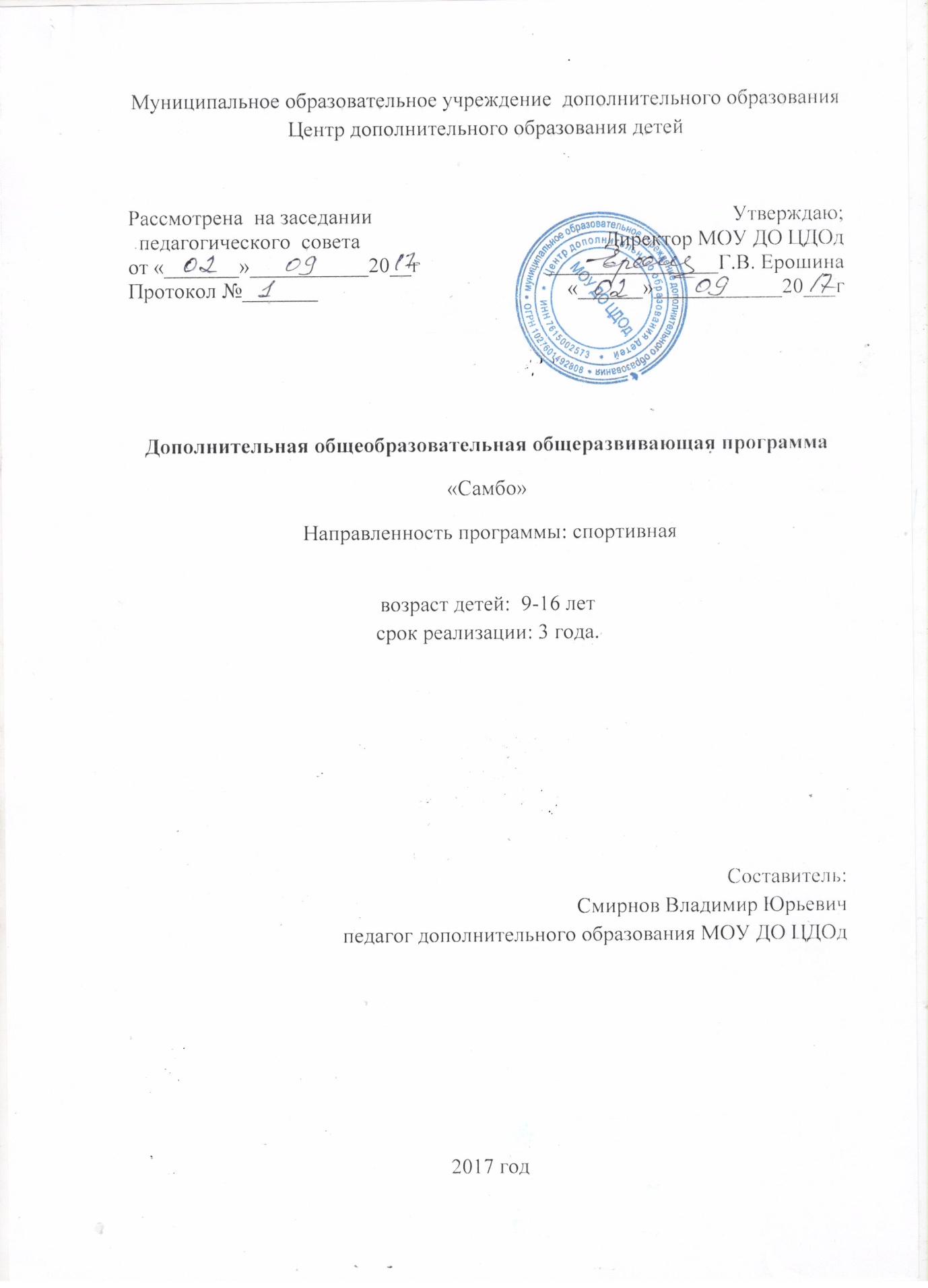 Пояснительная запискаДополнительная общеобразовательная общеразвивающая программа самбо имеет спортивную направленность. Занятия самбо, как один из видов спортивных единоборств позволяют приобщить учащихся к занятиям спортом, в полной мере обеспечивают: укрепление здоровья и всестороннее гармоничное развитие учащихся, их физической подготовленности, формирование жизненно-важных двигательных умений и навыков, составляющих основу техники и тактики борьбы, а также необходимых в быту, трудовой и обороной деятельности.Новизна программы заключается в том, что в ней чётко прописаны требования к учащимся по каждому году обучения от момента начала занятий до окончания обучения, и представляет целостный курс обучения борьбе самбо в условиях общеобразовательной школы. Программа способствует повышению эффективности воспитательной деятельности в системе образования, физической культуры и спорта, способствует совершенствованию и эффективной реализации воспитательного компонента федеральных государственных образовательных стандартов, развивает формы включения детей в физкультурно-спортивную, игровую деятельность.Актуальность программы в том, что программа даёт возможность помочь наиболее полно раскрыть способности каждого отдельно взятого ребёнка. Она способствует сохранению физического и психического здоровья учащегося, успешности, адаптации в обществе; формированию устойчивой привычки к систематическим занятиям; выявлению перспективных учащихся для дальнейшего прохождения обучения в специализированных спортивных школах.Педагогическая целесообразность. В процессе учебно-тренировочных занятий учащиеся не только разучивают новый материал, но и закрепляют пройденный ранее. Также большое внимание уделяется повышению общей и специальной работоспособности. Тренировочные занятия целиком посвящаются эффективности выполнения ранее изученных движений и повышению работоспособности.                 Дополнительная общеобразовательная общеразвивающая программа «Самбо»            рассчитана на  3 года. Рассчитана программа на 144 часа. Занятия проходят  два раза в неделю по 2 часа. Набор в группу осуществляется по желанию обучающихся, заявлению от родителей или   законных представителей с предъявлением медсправки об отсутствии противопоказаний. Цель образовательной программы:Разностороннее физическое развитие, укрепление здоровья, воспитание гармоничной, социально-активной личности посредством обучения борьбе самбоЗадачиОбучающие- научить основам спортивного мастерства в избранном виде спорта.- научить техническим приёмам, тактическим действиям и правилам борьбы; - научить приёмам и методам контроля физической нагрузки на занятиях; - сформировать навыки регулирования психического состояния.Развивающие- развить двигательные способности;- развить представления о мире спорта;- развивать волю, выносливость, смелость, дисциплинированность; - развивать социальную активность и ответственность.- развить физическое и нравственное развитие учащихся.Воспитательные- воспитывать нравственные и волевые качества;- воспитывать чувство "партнёрского плеча", дисциплинированность, взаимопомощь; - воспитывать привычку к самостоятельным занятиям спортом в свободное время;- формировать потребность ведения здорового образа жизни.- содействовать патриотическому воспитанию подрастающего поколения.Сроки реализацииДополнительная общеобразовательная общеразвивающая программа «Самбо»            рассчитана на  3 года.  Программа на 144 часа. Занятия проходят  два раза в неделю по 2 часа. Программа ориентирована на учащихся в возрасте 9-16 лет.Условия реализацииНабор в группу осуществляется по желанию обучающихся, заявлению от родителей или   законных представителей с предъявлением медсправки об отсутствии противопоказаний. При зачислении проводится вводный мониторинг.Наполняемость групп: 15 человекФормы занятий:-теоретическое- практическое-соревнованиеФормы организации деятельности учащихся на занятиях:групповаяиндивидуально-групповаяМетоды обучения:словесные (рассказ, объяснение);наглядные (показ приемов);практические (тренировка, самостоятельная работа)концу 1-го года занятий по программе учащиеся:будут знать 	 правила проведения соревнований по самбо;приобретут знания об истории возникновения самбо;разовьют выносливость, координацию движений;разовьют силу;приобретут навыки борьбыправила гигиены спортсменауметь: простейшие акробатические элементытехнику безопасного падения, приёмы самостраховкиправила поведения в экстремальных ситуацияхнормы спортивной этики и мораликонцу 2-го года занятий по программе учащиеся:будут знатьтеорию выполнения стойки самбистаусловия и имитационные упражнениятеория выполнения самостраховкибудут уметьприменять на практике стойка самбистаправильно передвигатьсяприменять защитные действия в момент проведения борьбыприменять простые атакиприменять на практике самостраховкувыполнять технику передвижения на средние расстоянияконцу 3-го года занятий по программе учащиеся:будут знать:правила гигиены спортсменатеорию тактико-техническую подготовкутехника и тактика передвижения на дальние расстоянияправила соревнования, судейскую терминологию, жесты, определение победителейбудут уметь:применять самбистские приемы в борьбеприменять страховку при разучивании бросков самбистаприменять контратакующие приемыанализировать свои действия в соревновательной практикеФормы подведения итогов реализации программы:сдача контрольных нормативовтест Материально-техническое обеспечение.мультимедийное оборудование (компьютер, проектор, экран)гимнастические стенкигимнастические палкиматырезиновые и набивные мячискакалкигантелиутяжелителитренажерыспортивный залТематический учебный план подготовки на год УТГ 1-го года обучения.  Тематический учебный план подготовки на год УТГ  2-го года обучения.  Тематический учебный план подготовки на год УТГ 3-го года обученияСодержаниеВводное занятиеТеория: История и развитие самбо в России, правила безопасности при проведении тренировок, гигиенические требования, доведение плана на год. Техника безопасности на занятиях. Соблюдение формы одежды. Тест по технике безопасности.Беседы по патриотическому воспитанию:Выдающиеся спортсмены РоссииУспехи российских борцов на международной аренеУстремлённость к спортивным достижениям во имя Родины.Россия – великая спортивная держава.Тема 2: Простейшие акробатические элементыТеория: Знакомство с простейшими акробатическими элементами: кувырок вперёд, кувырок назад, кувырок через плечо, кувырок через препятствие в длину и в высоту, колесо, ходьба на руках.Практика: Выполнение акробатических элементов: кувырки, подстраховка.Тема 3: Техника самостраховкиТеория: Изучение техники самостраховки. Падение вперёд. Падение назад. Падение вперёд, падение назад и на бок через партнёра, стоящего на коленяхпредплечьях. Падение вперёд, падение назад и на бок через партнёра, стоящего на и четвереньках. Падение на спину и на бок, кувырком вперёд, держась за руку партнёра. Перекат через плечо.Практика: Отработка приёмов самостраховки. Выполнение падений и перекатов. Работа в спарринге.Тема 4: Техника борьбы в стойкеТеория: Изучение техники  борьбы  в  стойке.  Захваты.  Выведение  изравновесия. Передвижения. Броски: задняя подножка, передняя подножка, подсечка, задняя подножка с захватом ноги снаружи, бросок через бедро.Практика: Отработка техники борьбы в стойке. Выполнение бросков и захватов. Отработка навыка выведения противника из равновесия.Тема 5: Техника борьбы лёжаТеория: Изучение техники борьбы лёжа. Перевороты. Удержания. Болевыеприёмы: Рычаг локтя через бедро от удержания сбоку, рычаг локтя с захватом руки между ногами, узел ногой от удержания сбоку, ущемление ахиллесова сухожилия.Практика: отработка техники борьбы лёжа, работа  в парах на удержание.Тема 6: Простейшие способы самозащиты от захватов и обхватовТеория: Простейшие способы защиты от захватов и обхватов. Изучение болевых точек.Практика: Отработка способов защиты от захватов и обхватов. Освобождение от захватов за руки, за одежду. Освобождение от обхватов туловища спереди и сзади.Тема 7: Подвижные игры, эстафетыПрактика: Подвижные игры, эстафеты. Эстафеты с применением предметов, с элементами акробатики.Тема 8: Педагогический контроль.ПРОГРАММНЫЙ МАТЕРИАЛ ДЛЯ ПРАКТИЧЕСКИХ ЗАНЯТИЙ Обще подготовительные упражнения.Строевые упражнения.Строевые приемы.-Выполнение команд-Повороты на месте: направо, налево, кругом, пол-оборота.-Понятия: "строевая стойка", "стойка ноги врозь", "основная стойка", "интервал", "дистанция".-Построение в колонну по одному (по два, по три), в одну шеренгу (две, три, четыре).-Перестроения: из одной шеренги в две и обратно, из шеренги уступом, из шеренги в колонну захождением отделений плечом.-Передвижения. Строевой шаг, походный (обычный) шаг. Движение бегом. Перемена направления фронта захождением плечом. Движение в обход, по диагонали, противоходом, змейкой, по кругу.-Размыкание и смыкание: приставным шагом, от направляющего, от середины (вправо, влево).-Разминка самбиста. Разминка в движении по ковру. Варианты ходьбы, бега, прыжков.Общеразвивающие упражнения.-Упражнения для мышц и суставов туловища и шеи.-Упражнения для мышц и суставов рук и ног.-Упражнения с отягощением весом собственного тела для воспитания физических качеств: силы, гибкости, быстроты, ловкости, выносливости. Стретчинг. Анатомические и физиологические особенности стретчинга. Ознакомление с зонами растяжения. Использование различных упражнений стретчинга для увеличения подвижности в суставах, предотвращения травм.Упражнения с партнером.-Упражнения в различных положениях: в стойке, в партере, лежа, на мосту и др.-Упражнения для развития силы: поднимание, наклоны, повороты, приседания, ходьба, бег, переползание, отжимание в упоре лежа, отжимание лежа на спине, в положении на "борцовском мосту".-Упражнения с сопротивлением партнера: в положении стоя, в положении сидя, в положении лежа на спине, в положении лежа на животе. -Упражнения для развития гибкости, силы с помощью партнера. -Упражнения в положении на "борцовском мосту" -Упражнения на гимнастической стенке.-Упражнения с гимнастической палкой.-Упражнения с мячом (набивным, теннисным и др.).Общеподготовительные упражнения для ОФП.-Упражнения с самбистским поясом (скакалкой).-Прыжки с продвижением вперед и назад, влево и вправо - с подскоками и без подскоков, вращая скакалку вперед или назад. Бег с прыжками через скакалку, вращая ее вперед: по кругу, по восьмерке. Продвижение вперед прыжками на одной ноге с горизонтальным вращением скакалки. Галоп с продвижением вперед, влево, вправо и вращением скакалки вперед и назад. -Упражнения с партнером и в группе.-Акробатика. Особенности обучения и совершенствование элементов акробатики и акробатических прыжков в условиях зала борьбы. -Стойки-"Седы": ноги вместе, ноги врозь, углом, согнув ноги, в группировке, на пятках.Упоры: присев; присев на правой, левую в сторону на носок; стоя; лежа; лежа на согнутых руках; лежа сзади; лежа сзади, согнув ноги; лежа правым боком; на коленях.-Перекаты: вперед, назад, влево (вправо)-Прыжки: прогибаясь, ноги врозь, согнув ноги.-Кувырки: в группировке - вперед, назад; согнувшись - вперед, назад; назад перекатом; назад через стойку на руках; вперед прыжком (длинный); кувырок-полет.-Осуществление страховки педагогом при проведении занятий самбо в залеСпециально-подготовительные упражнения для защиты от бросков (самостраховки).Классификация падений самбиста по способу приземления или по частям тела, которые раньше всего соприкасаются с ковром (на руки, ноги, туловище, голову), по направлению движения падающего (вперед, назад, в сторону), по сложности и трудности выполнения (прямое, вращательное движение, высота полета, перекатом, прыжком, с партнером или без него).Падение с опорой на руки.Падение с опорой на ноги.Падение с приземлением на колени:Падение с приземлением на туловище.Падение на спину.Падение на живот.Специально-подготовительные упражнения для бросков.Упражнения для бросков захватом ног (ноги).Упражнения для подножек.Упражнения для подсечки.Упражнения для зацепов.Упражнения для бросков через спину.Упражнения для бросков прогибомСпециально-подготовительные упражнения для технических действий в положении лежа.Упражнения для удержаний.Для ухода от удержаний.Из положения лежаКонтрольно- измерительный материал.Контрольные нормативы   1 года обучения: подтягивания на перекладине – 8 раз 2. отжимания на брусьях – 10 раз                    3. челночный бег 4 Х 10 метров – 21 секунда         4. бег 30 метров – 5 сек   5. прыжок в длину с места – 1 м 60 см   6. подъём туловища лёжа на спине за 30 сек – 22 раз   7. бег 1000 метров – 4 мин 00 сек   8. толчок ядра 1 кг левой рукой – 4 м, правой рукой – 5 м     .9. метание теннисного мяча 150 грамм – 20 метров 10. техника выполнения одиночных и серийных ударов на месте, в движении.   11. Бой с «тенью» по заданию.       Участие в соревнованиях по борьбе в самбо, грэпплинг, кудо.  Контрольные нормативы 2-года обучения: 1. подтягивания на перекладине – 12 раз      2. отжимания на брусьях – 16 раз     3. челночный бег 4Х 10 метров –19 секунд       4. бег 60 метров – 9 сек   5. прыжок в длину с места – 1 м 85 см     6. подъём туловища лёжа на спине за 30 сек – 25 раз  7. бег 1000 метров – 3 мин 40 сек 8. толчок ядра 1 кг левой рукой – 5 м, правой рукой – 6 м. 9. метание теннисного мяча 150 грамм – 30 метров 10. техника выполнения серийных ударов на месте и в движении. Удары руками и ногами по снарядам. Участие в соревнованиях по борьбе в самбо, грэпплинг, кудо, панкратион. Контрольные нормативы 3-года обучения:  1. подтягивания на перекладине – 10 раз   2. отжимания на брусьях – 10 раз  3. челночный бег 4Х 20 метров –19 секунд   4. бег 100 метров – 13.5 сек  5. прыжок в длину с места – 1 м 50 см   6. подъём туловища лёжа на спине за 30 сек – 30 раз  7. бег 1000 метров – 4 мин 20 сек 8.  метание теннисного мяча 150 грамм – 40 метров 9.  техника выполнения серийных ударов на месте и в движении по заданию тренера. 10.  выполнение тактических комбинаций. Контрольные нормативы по ОФП (мальчики)Контрольные нормативы по ОФП (девочки)Контрольные нормативы по технике.Литература для педагога:Лукашов М.Н. Родословная самбо. - М.: ФиС, 1986.Туманян Г. С. Спортивная борьба: теория, методика, организация тренировки.Учебное пособие. В 4-х кн. Кн. III. Методика подготовки. - М.: Советский спорт, 1998.Гаткин Е.Я. Самбо для начинающих, - "Астрель" 2001 г.Борьба самбо: Справочник / Автор-составитель Е. М. Чумаков - М.: Физкультура и спорт, 1985.Чумаков Е. М. Сто уроков САМБО / Под редакцией С. Е. Табакова. - Изд. 5-е, испр. и доп. - М.: Физкультура и спорт, 2002.Чумаков Е.М. Физическая подготовка борца.- М.: РГАФК, 1996.Ваисов К.М., Кудрявцев Д.В. Борьба самбо. Техника и методика обучения. - "ОмГТУ" 2010 г.Харлампиев А.А Система самбо - Москва "Фаир-пресс", 2004 г.Роль тренера в воспитании спортсмена [Электронный ресурс] –URL: http://avangardsport.at.ua/blog/rol_trenera_v_vospitanii_sportsmena/2012-237#.VJbOvF4gBВоспитание спортсменов в учебно-тренировочном процессе.Журнал "Теория и практика физической культуры", 2009.Алмакаева P.M. Социально-психологические особенности учебно-тренировочных групп и их учет при организации воспитательной работы:Научная библиотека диссертаций и авторефератов disserCathttp://www.dissercat.com/content/sistema-vospitatelnoi-raboty-so-sportsmenami#ixzz3s9NYKzDIБелорусова В.В. Исследование проблем спортивной этики и нравственного воспитания спортсменов // Основы спортивной этики и нравственного воспитания спортсменов. - Л.: Ленуприздат, 1977. -С .5-10.Зотов Ю.И. Воспитание подростков в спортивном коллективе - М.: W Физкультура и спорт, 1984.-102с.Ковалевский В.Ф. Организация воспитательной работы в детских спортивных коллективах. - Краснодар. 1986.-158с.Дамаданова Х. Д., Омаров О. Н. Патриотическое воспитание молодежи в условиях социальных перемен // Ученые записки университета им. П. Ф. Лесгафта: Научно-теоретический журнал. – 2010. – № 12 (70). – С.63–69.Киль А. Н. Спортивно-патриотическое воспитание как одно из приоритетных направлений государственной политики в сфере физической культуры и спорта РФ // Теория и практика физ. культуры.– 2001. – № 3. – С. 62–63.Еганов А. В. Куликов Л. М. Воспитание патриотизма учащейся молодежи в процессе занятий спортивной и физкультурной направленности // Международный журнал прикладных и фундаментальных исследований. Наука и образование в современной России: материалы междунар. науч. конф.; РАЕ. – М., 2010. – № 12. – С. 65–67.Назарова Е. Н., Жилов Ю. Д. Основы здорового образа жизни – М.: Академия, 2013Физическая культура. Основы здорового образа жизни. / Под ред. Ю.П. Кобякова. - Ростов: Феникс, 2014.Петленко   П.   Познай   и   сотвори   себя:   Основные   проблемыпедагогической валеологии: Здоровье и образование. Концептуальные основы педагогической валеологии. - Материалы Всерос. науч.-практ. семинара. – (СПб., 7-9 декабря 1983) - СПб., 1994. - С. 26Родионов А.В. Влияние психологических факторов на спортивный результат. - М.: Физкультура и спорт, 1983. - 111 с.№ п пВид подготовкиСент.Сент.Окт.Нояб.Нояб.Дек.Янв. Фев.МартАпрМайВсего за годВсего за год1.Теория33322321115152.      ОфпОфпОфпОфпОфпОфпОфпОфпОфпОфпОфпОфпОфпОфп2.1ГибкостьГибкость111111,51111,5102.2ЛовкостьЛовкость111111,51111,5102.3БыстротаБыстрота111111,51111,5102.4СилаСила111111,51111,5102.5ВыносливостьВыносливость111111,51111,510Итого офпИтого офп555557,55557,550503.СфпСфп233332333320204. ТехникаТехника444444444335355.Спец.подг.упр.Спец.подг.упр.222332222320206.Контрольные нормативы, соревнованияКонтрольные нормативы, соревнования2244Практические занятияПрактические занятия18191920202321202026129129ВсегоВсего21222120202623212126144144№ п пВид подготовкиСент.Сент.Окт.Нояб.Нояб.Дек.Янв. Фев.МартАпрМайВсего за годВсего за год1.Теория33322321116162.      ОфпОфпОфпОфпОфпОфпОфпОфпОфпОфпОфпОфпОфпОфп2.1ГибкостьГибкость111111111192.2ЛовкостьЛовкость111111111192.3БыстротаБыстрота111111111192.4СилаСила111111111192.5ВыносливостьВыносливость11111111119Итого офпИтого офп555555555545453.СфпСфп333332333325254. ТехникаТехника334443343330305.Спец.подг.упр.Спец.подг.упр.222332222320206.Контрольные нормативы, соревнованияКонтрольные нормативы, соревнования222667. Судейская практикаСудейская практика1122Практические занятияПрактические занятия18201920201723191822128128ВсегоВсего21222120202623212126144144№ п пВид подготовкиСент.Сент.Окт.Нояб.Нояб.Дек.Янв. Фев.МартАпрМайВсего за годВсего за год1.Теория333223221117172.      ОфпОфпОфпОфпОфпОфпОфпОфпОфпОфпОфпОфпОфпОфп2.1ГибкостьГибкость0,511110,5111182.2ЛовкостьЛовкость0,511110,5111182.3БыстротаБыстрота0,511110,5111182.4СилаСила0,511110,5111182.5ВыносливостьВыносливость0,511110,511118Итого офпИтого офп2,555552,5555540403.СфпСфп343332344430304. ТехникаТехника323333323325255.Спец.подг.упр.Спец.подг.упр.222332222320206.Контрольные нормативы, соревнованияКонтрольные нормативы, соревнования23322997. Судейская практикаСудейская практика11133Практические занятияПрактические занятия10,5161317179,516131418127127ВсегоВсего13,51915171712,518151519144144Название упражненийВозраст8 лет9 лет10 летСгибание-разгибание рук в141620упоре лёжа (кол-во раз)121418121418101216Челночный бег 10х5м (сек)19,519,218,919,819,519,220,219,819,5Прыжок в длину с места150160170(см)140150160140150160130140150Подтягивание в висе567(кол-во раз)456345Поднимание туловища за22242530сек (кол-во раз)192122192122151820Название упражненийВозраст8 лет9 лет10 лет10 летСгибание-разгибание рук в14141620упоре лёжа (кол-во раз)121214181212141810101216Челночный бег 10х5м (сек)20,020,019,819,520,420,420,119,820,820,820,420,1Прыжок в длину с места135135140150(см)125125130140125125130140115115120130Подтягивание в висе на991115низкой перекладине6681166811(кол-во раз)33583358Поднимание туловища за1818202230сек (кол-во раз)161617201616172013131517Критерии успеваемости учащихся групп самбо.Критерии успеваемости учащихся групп самбо.Критерии успеваемости учащихся групп самбо.Критерии успеваемости учащихся групп самбо.Контрольные упражненияКритерии успеваемости1. Правильность выполнения комплекса утренней гимнастики.Умение держать основную стойку, движения амплитудные, спина, ноги и руки прямые2. Стойка на лопатках.Ноги и спина прямые, носки оттянуты, стоять 10 счетов3. Вставание на гимнастический мост.Ноги и руки прямые, стоять 10 счетов4. Вставание на борцовский мост.Накатиться на голову, касаясь носом ковра, стоять на 10 счетов5. Кувырок вперёд в группировке.Перекат через спину в упор присев, не касаясь головой, фиксация группировки6. Кувырок назад в группировке.Перекат на спину с выносом ног в сторону не касаясь головой в положение упор присев7. Перекат на спину с самостраховкой.Перекат на спину с выносом ног в сторону, голова на груди не касается ковра, чёткий хлопок руками о ковёр вдоль тела.8. Кувырок вперёд через плечо сПерекат через плечо на бок, голова на груди не касается ковра, чёткий хлопок рукой о ковёр правильная постановка ног.Техническая подготовкаТехническая подготовкаТехническая подготовкаТехническая подготовка5432Исходное положение «Борцовский мост», забегания вокруг головы, по 5 раз в каждую сторонуВыполнение в одном темпе в обе стороны без прыжковНарушение темпа, смещение головы и рук относительно и.п.Выполнение в одну сторону, мелкие шаги, смещение головы и рук относительно и.п.Варианты самостраховкиВысокий полет, мягкое приземление, правильная амортизация рукамиНедостаточно высокий полет , падение с касанием головойПадение через сторону, удар туловищем о ковер, жесткое приземление, ошибки при группировкеВладений техникой САМБО из всех основных классификационных группДемонстрация без ошибок, с правильным названием всех приемовДемонстрация  с некоторыми ошибками и названиями приемовДемонстрация с серьезными ошибками, неправильно назван прием